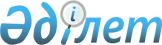 О внесении изменений в решение городского маслихата от 15 декабря 2017 года №12/137 "О бюджете города Актау на 2018-2020 годы"Решение Актауского городского маслихата Мангистауской области от 7 декабря 2018 года № 20/220. Зарегистрировано Департаментом юстиции Мангистауской области 11 декабря 2018 года № 3725
      В соответствии с Бюджетным кодексом Республики Казахстан от 4 декабря 2008 года, Законом Республики Казахстан от 23 января 2001 года "О местном государственном управлении и самоуправлении в Республике Казахстан" и решением Мангистауского областного маслихата от 12 ноября 2018 года №21/259 "О внесении изменений и дополнений в решение областного маслихата от 13 декабря 2017 года №15/173 "Об областном бюджете на 2018-2020 годы" (зарегистрировано в Реестре государственной регистрации нормативных правовых актов за №3718) Актауский городской маслихат РЕШИЛ:
      1. Внести в решение городского маслихата от 15 декабря 2017 года №12/137 "О бюджете города Актау на 2018-2020 годы" (зарегистрировано в Реестре государственной регистрации нормативных правовых актов за №3511) следующие изменения:
      пункт 1 указанного решения изложить в новой редакции следующего содержания: 
      "1. Утвердить городской бюджет на 2018-2020 годы согласно приложению, в том числе на 2018 год в следующих объемах:
      1)доходы – 29 785 612,1 тысяч тенге, в том числе по:
      налоговым поступлениям – 20 675 037,6 тысяч тенге;
      неналоговым поступлениям – 108 105 тысяч тенге;
      поступлениям от продажи основного капитала – 4 286 416,5 тысяч тенге;
      поступлениям трансфертов – 4 716 053 тысяч тенге;
      2) затраты – 28 632 472 тысяч тенге;
      3) чистое бюджетное кредитование – 3 178 785,5 тысяч тенге, в том числе:
      бюджетные кредиты – 3 179 215,5 тысяч тенге;
      погашение бюджетных кредитов – 430 тысяч тенге;
      4) сальдо по операциям с финансовыми активами – 0 тысяч тенге, в том числе:
      приобретение финансовых активов – 0 тысяч тенге;
      поступления от продажи финансовых активов государства – 0 тысяч тенге;
      5) дефицит (профицит) бюджета – 2 025 645,4 тысяч тенге;
      6) финансирование дефицита (использование профицита) бюджета – 2 025 645,4 тысяч тенге, в том числе:
      поступление займов – 3 179 215,5 тысяч тенге;
      погашение займов – 1 639 184 тысяч тенге;
      используемые остатки бюджетных средств – 485 613,9 тысяч тенге.".
      в пункте 2:
       первый и третий абзацы изложить в новой редакции следующего содержания:
      индивидуальный подоходный налог с доходов, облагаемых у источника выплаты – 15,5 процентов;
      индивидуальный подоходный налог с доходов иностранных граждан, не облагаемых у источника выплаты – 0 процентов;
      в пункте 3:
      абзац первый изложить в новой редакции следующего содержания:
      29 962 тысяч тенге − на доплату учителям, прошедшим стажировку по языковым курсам;
      абзац второй изложить в новой редакции следующего содержания:
      309 тысяч тенге − на доплату учителям за замещение на период обучения основного сотрудника;
      абзац третий изложить в новой редакции следующего содержания:
      83 420 тысяч тенге − на выплату государственной адресной социальной помощи;
      абзац четвертый изложить в новой редакции следующего содержания:
      43 643 тысяч тенге − на субсидирование затрат работодателя на создание специальных рабочих мест для трудоустройства инвалидов;
      абзац пятый изложить в новой редакции следующего содержания:
      4 183 тысяч тенге − на оплату труда консультантов и ассистентов по социальной работе Центра занятости населения, которые прошли обучение с 2014 года, в рамках пилотного проекта "Өрлеу";
      абзац шестой изложить в новой редакции следующего содержания:
      61 766 тысяч тенге − на реализацию Плана мероприятий по обеспечению прав и улучшению качества жизни инвалидов в Республике Казахстан на 2012 – 2018 годы;
      абзац седьмой изложить в новой редакции следующего содержания:
      42 994 тысяч тенге − на реализацию мероприятий, направленных на развитие рынка труда, в рамках Программы развития продуктивной занятости и массового предпринимательства на 2017-2021 годы;
      абзац восьмой изложить в новой редакции следующего содержания:
      38 201 тысяч тенге – на доплату за квалификацию педагогического мастерства учителям, прошедшим национальный тест и реализующим образовательные программы начального, основного и общего среднего образования;
      пункт 4 изложить в новой редакции следующего содержания:
      4. Учесть, что в городском бюджете предусматриваются на реализацию местных инвестиционных проектов бюджетные целевые трансферты из республиканского бюджета на 2018 год – 4 025 163 тысяч тенге и на 2020 год – 1 219 449 тысяч тенге.;
      пункт 5-3 исключить.
      2. Приложение 1 к указанному решению изложить в новой редакции согласно приложению 1 к настоящему решению.
      3. Приложение 5 к указанному решению изложить в новой редакции согласно приложению 2 к настоящему решению.
      4. Государственному учреждению "Аппарат Актауского городского маслихата" (руководитель аппарата - Д. Телегенова) после государственной регистрации настоящего решения в департаменте юстиции Мангистауской области обеспечить его официальное опубликование в Эталонном контрольном банке нормативных правовых актов Республики Казахстан и средствах массовой информации.
      5. Контроль за исполнением настоящего решения возложить на постоянную комиссию Актауского городского маслихата по вопросам экономики и бюджета (Б. Шапкан).
      6. Настоящее решение вступает в силу со дня государственной регистрации в департаменте юстиции Мангистауской области, вводится в действие по истечении десяти календарных дней после дня его первого официального опубликования и распространяется на отношения, возникшие с 1 января 2018 года. Бюджет города Актау на 2018 год ОБЪЕМЫ ТРАНСФЕРТОВ ОБЩЕГО ХАРАКТЕРА МЕЖДУ ГОРОДСКИМ БЮДЖЕТОМ И БЮДЖЕТОМ СЕЛА УМИРЗАК НА ТРЕХЛЕТНИЙ ПЕРИОД 2018-2020 ГОДОВ
					© 2012. РГП на ПХВ «Институт законодательства и правовой информации Республики Казахстан» Министерства юстиции Республики Казахстан
				
      Председатель сессии 

Ы.Кошербай

      Секретарь городского маслихата 

С. Закенов
Приложение 1к решению Актауского городскогомаслихата от 7 декабря 2018 года №20/220
категория
категория
категория
категория
Сумма тысяч тенге
Сумма тысяч тенге
класс
класс
класс
Сумма тысяч тенге
Сумма тысяч тенге
подкласс 
подкласс 
подкласс 
Сумма тысяч тенге
Сумма тысяч тенге
Наименование
Наименование
Сумма тысяч тенге
Сумма тысяч тенге 1 . ДОХОДЫ 1 . ДОХОДЫ 29 785 612,1 29 785 612,1 1 Налоговые поступления Налоговые поступления 20 675 037,6 20 675 037,6
01
01
Подоходный налог
Подоходный налог
8 405 650
8 405 650
2
Индивидуальный подоходный налог
Индивидуальный подоходный налог
8 405 650
8 405 650
03
03
Социальный налог
Социальный налог
4 513 222
4 513 222
1
Социальный налог
Социальный налог
4 513 222
4 513 222
04
04
Hалоги на собственность
Hалоги на собственность
5 507 169
5 507 169
1
Hалоги на имущество
Hалоги на имущество
3 337 511
3 337 511
3
Земельный налог
Земельный налог
325 559
325 559
4
Hалог на транспортные средства
Hалог на транспортные средства
1 844 012
1 844 012
5
Единый земельный налог
Единый земельный налог
87
87
05
05
Внутренние налоги на товары, работы и услуги
Внутренние налоги на товары, работы и услуги
822 047
822 047
2
Акцизы
Акцизы
82 316
82 316
3
Поступления за использование природных и других ресурсов
Поступления за использование природных и других ресурсов
300 468
300 468
4
Сборы за ведение предпринимательской и профессиональной деятельности
Сборы за ведение предпринимательской и профессиональной деятельности
393 770
393 770
5
Налог на игорный бизнес
Налог на игорный бизнес
45 493
45 493
07
07
Прочие налоги
Прочие налоги
362 263,6
362 263,6
1
Прочие налоги
Прочие налоги
362 263,6
362 263,6
08
08
Обязательные платежи, взимаемые за совершение юридически значимых действий и (или) выдачу документов уполномоченными на то государственными органами или должностными лицами
Обязательные платежи, взимаемые за совершение юридически значимых действий и (или) выдачу документов уполномоченными на то государственными органами или должностными лицами
1 064 686
1 064 686
1
Государственная пошлина
Государственная пошлина
1 064 686
1 064 686 2 Неналоговые поступления Неналоговые поступления 108 105 108 105
01
01
Доходы от государственной собственности
Доходы от государственной собственности
46 629
46 629
1
Поступления части чистого дохода государственных предприятий
Поступления части чистого дохода государственных предприятий
4 158
4 158
5
Доходы от аренды имущества, находящегося в государственной собственности
Доходы от аренды имущества, находящегося в государственной собственности
36 976
36 976
9
Прочие доходы от государственной собственности
Прочие доходы от государственной собственности
5 495
5 495
03
03
Поступления денег от проведения государственных закупок, организуемых государственными учреждениями, финансируемыми из государственного бюджета
Поступления денег от проведения государственных закупок, организуемых государственными учреждениями, финансируемыми из государственного бюджета
258
258
1
Поступления денег от проведения государственных закупок, организуемых государственными учреждениями, финансируемыми из государственного бюджета
Поступления денег от проведения государственных закупок, организуемых государственными учреждениями, финансируемыми из государственного бюджета
258
258
04
04
Штрафы, пени, санкции, взыскания, налагаемые государственными учреждениями, финансируемыми из государственного бюджета, а также содержащимися и финансируемыми из бюджета (сметы расходов) Национального Банка Республики Казахстан
Штрафы, пени, санкции, взыскания, налагаемые государственными учреждениями, финансируемыми из государственного бюджета, а также содержащимися и финансируемыми из бюджета (сметы расходов) Национального Банка Республики Казахстан
19 835
19 835
1
Штрафы, пени, санкции, взыскания, налагаемые государственными учреждениями, финансируемыми из государственного бюджета, а также содержащимися и финансируемыми из бюджета (сметы расходов) Национального Банка Республики Казахстан
Штрафы, пени, санкции, взыскания, налагаемые государственными учреждениями, финансируемыми из государственного бюджета, а также содержащимися и финансируемыми из бюджета (сметы расходов) Национального Банка Республики Казахстан
19 835
19 835
06
06
Прочие неналоговые поступления
Прочие неналоговые поступления
41 383
41 383
1
Прочие неналоговые поступления
Прочие неналоговые поступления
41 383
41 383 3 Поступления от продажи основного капитала Поступления от продажи основного капитала 4 286 416,5 4 286 416,5
01
01
Продажа государственного имущества, закрепленного за государственными учреждениями
Продажа государственного имущества, закрепленного за государственными учреждениями
2 492 774,5
2 492 774,5
1
Продажа государственного имущества, закрепленного за государственными учреждениями
Продажа государственного имущества, закрепленного за государственными учреждениями
2 492 774,5
2 492 774,5
03
03
Продажа земли и нематериальных активов
Продажа земли и нематериальных активов
1 793 642
1 793 642
1
Продажа земли
Продажа земли
1 700 000
1 700 000
2
Продажа нематериальных активов
Продажа нематериальных активов
93 642
93 642 4 Поступления трансфертов  Поступления трансфертов  4 716 053 4 716 053
02
02
Трансферты из вышестоящих органов государственного управления
Трансферты из вышестоящих органов государственного управления
4 716 053
4 716 053
2
Трансферты из областного бюджета
Трансферты из областного бюджета
4 716 053
4 716 053
Функциональная группа
Функциональная группа
Функциональная группа
Функциональная группа
Функциональная группа
Функциональная группа
Функциональная группа
Сумма тысяч тенге
Администратор бюджетных программ
Администратор бюджетных программ
Администратор бюджетных программ
Администратор бюджетных программ
Администратор бюджетных программ
Администратор бюджетных программ
Администратор бюджетных программ
Сумма тысяч тенге
Программа
Программа
Программа
Программа
Программа
Сумма тысяч тенге
Наименование
Наименование
Сумма тысяч тенге 2. ЗАТРАТЫ 2. ЗАТРАТЫ 28 632 472 01 01 Государственные услуги общего характера Государственные услуги общего характера 311 867,2
112
112
Аппарат маслихата района (города областного значения)
Аппарат маслихата района (города областного значения)
21 918
001
Услуги по обеспечению деятельности маслихата района (города областного значения)
Услуги по обеспечению деятельности маслихата района (города областного значения)
21 808
003
Капитальные расходы государственного органа
Капитальные расходы государственного органа
110
122
122
Аппарат акима района (города областного значения)
Аппарат акима района (города областного значения)
166 230
001
Услуги по обеспечению деятельности акима района (города областного значения)
Услуги по обеспечению деятельности акима района (города областного значения)
156 740
003
Капитальные расходы государственного органа
Капитальные расходы государственного органа
9 490
452
452
Отдел финансов района (города областного значения)
Отдел финансов района (города областного значения)
62 524,5
001
Услуги по реализации государственной политики в области исполнения бюджета и управления коммунальной собственностью района (города областного значения)
Услуги по реализации государственной политики в области исполнения бюджета и управления коммунальной собственностью района (города областного значения)
32 652
003
Проведение оценки имущества в целях налогообложения
Проведение оценки имущества в целях налогообложения
7 007,3
010
Приватизация, управление коммунальным имуществом, постприватизационная деятельность и регулирование споров, связанных с этим
Приватизация, управление коммунальным имуществом, постприватизационная деятельность и регулирование споров, связанных с этим
22 135,2
018
Капитальные расходы государственного органа
Капитальные расходы государственного органа
730
453
453
Отдел экономики и бюджетного планирования района (города областного значения)
Отдел экономики и бюджетного планирования района (города областного значения)
26 257,5
001
Услуги по реализации государственной политики в области формирования и развития экономической политики, системы государственного планирования 
Услуги по реализации государственной политики в области формирования и развития экономической политики, системы государственного планирования 
25 578,5
004
Капитальные расходы государственного органа
Капитальные расходы государственного органа
679
454
454
Отдел предпринимательства и сельского хозяйства района (города областного значения)
Отдел предпринимательства и сельского хозяйства района (города областного значения)
29 338,2
001
Услуги по реализации государственной политики на местном уровне в области развития предпринимательства и сельского хозяйства
Услуги по реализации государственной политики на местном уровне в области развития предпринимательства и сельского хозяйства
27 701,2
007
Капитальные расходы государственного органа
Капитальные расходы государственного органа
1 637
467
467
Отдел строительства района (города областного значения)
Отдел строительства района (города областного значения)
2 000
040
Развитие объектов государственных органов
Развитие объектов государственных органов
2 000
475
475
Отдел предпринимательства, сельского хозяйства и ветеринарии района (города областного значения)
Отдел предпринимательства, сельского хозяйства и ветеринарии района (города областного значения)
3 599
001
Услуги по реализации государственной политики на местном уровне в области развития предпринимательства, сельского хозяйства и ветеринарии
Услуги по реализации государственной политики на местном уровне в области развития предпринимательства, сельского хозяйства и ветеринарии
3 599 02 02 Оборона Оборона 29 091
122
122
Аппарат акима района (города областного значения)
Аппарат акима района (города областного значения)
29 091
005
Мероприятия в рамках исполнения всеобщей воинской обязанности
Мероприятия в рамках исполнения всеобщей воинской обязанности
29 091 03 03 Общественный порядок, безопасность, правовая, судебная, уголовно-исполнительная деятельность Общественный порядок, безопасность, правовая, судебная, уголовно-исполнительная деятельность 116 167
485
485
Отдел пассажирского транспорта и автомобильных дорог района (города областного значения)
Отдел пассажирского транспорта и автомобильных дорог района (города областного значения)
88 834
021
Обеспечение безопасности дорожного движения в населенных пунктах
Обеспечение безопасности дорожного движения в населенных пунктах
88 834
499
499
Отдел регистрации актов гражданского состояния района (города областного значения)
Отдел регистрации актов гражданского состояния района (города областного значения)
27 333
001
Услуги по реализации государственной политики на местном уровне в области регистрации актов гражданского состояния
Услуги по реализации государственной политики на местном уровне в области регистрации актов гражданского состояния
27 223
003
Капитальные расходы государственного органа
Капитальные расходы государственного органа
110 04 04 Образование Образование 12 318 541,3
464
464
Отдел образования района (города областного значения)
Отдел образования района (города областного значения)
11 506 034
001
Услуги по реализации государственной политики на местном уровне в области образования 
Услуги по реализации государственной политики на местном уровне в области образования 
47 137
003
Общеобразовательное обучение
Общеобразовательное обучение
6 602 676
005
Приобретение и доставка учебников, учебно-методических комплексов для государственных учреждений образования района (города областного значения)
Приобретение и доставка учебников, учебно-методических комплексов для государственных учреждений образования района (города областного значения)
433 742
006
Дополнительное образование для детей 
Дополнительное образование для детей 
369 075
007
Проведение школьных олимпиад, внешкольных мероприятий и конкурсов районного (городского) масштаба
Проведение школьных олимпиад, внешкольных мероприятий и конкурсов районного (городского) масштаба
34 189
009
Обеспечение деятельности организаций дошкольного воспитания и обучения
Обеспечение деятельности организаций дошкольного воспитания и обучения
1 899 906
012
Капитальные расходы государственного органа
Капитальные расходы государственного органа
1 350
015
Ежемесячные выплаты денежных средств опекунам (попечителям) на содержание ребенка-сироты (детей-сирот), и ребенка (детей), оставшегося без попечения родителей 
Ежемесячные выплаты денежных средств опекунам (попечителям) на содержание ребенка-сироты (детей-сирот), и ребенка (детей), оставшегося без попечения родителей 
49 465
022
Выплата единовременных денежных средств казахстанским гражданам, усыновившим (удочерившим) ребенка (детей)-сироту и ребенка (детей), оставшегося без попечения родителей
Выплата единовременных денежных средств казахстанским гражданам, усыновившим (удочерившим) ребенка (детей)-сироту и ребенка (детей), оставшегося без попечения родителей
1 984
040
Реализация государственного образовательного заказа в дошкольных организациях образования
Реализация государственного образовательного заказа в дошкольных организациях образования
1 585 305
067
Капитальные расходы подведомственных государственных учреждений и организаций
Капитальные расходы подведомственных государственных учреждений и организаций
481 205
465
465
Отдел физической культуры и спорта района (города областного значения)
Отдел физической культуры и спорта района (города областного значения)
286 506,4
017
Дополнительное образование для детей и юношества по спорту
Дополнительное образование для детей и юношества по спорту
286 506,4
467
467
Отдел строительства района (города областного значения)
Отдел строительства района (города областного значения)
488 228,9
024
Строительство и реконструкция объектов начального, основного среднего и общего среднего образования
Строительство и реконструкция объектов начального, основного среднего и общего среднего образования
488 228,9
804
804
Отдел физической культуры, спорта и туризма района (города областного значения)
Отдел физической культуры, спорта и туризма района (города областного значения)
37 772
017
Дополнительное образование для детей и юношества по спорту
Дополнительное образование для детей и юношества по спорту
37 772 06 06 Социальная помощь и социальное обеспечение Социальная помощь и социальное обеспечение 1 931 122,3
451
451
Отдел занятости и социальных программ района (города областного значения)
Отдел занятости и социальных программ района (города областного значения)
1 930 022,3
001
Услуги по реализации государственной политики на местном уровне в области обеспечения занятости и реализации социальных программ для населения
Услуги по реализации государственной политики на местном уровне в области обеспечения занятости и реализации социальных программ для населения
83 360
002
Программа занятости
Программа занятости
253 484
005
Государственная адресная социальная помощь
Государственная адресная социальная помощь
93 811
006
Оказание жилищной помощи
Оказание жилищной помощи
125 569
007
Социальная помощь отдельным категориям нуждающихся граждан по решениям местных представительных органов
Социальная помощь отдельным категориям нуждающихся граждан по решениям местных представительных органов
915 878,3
010
Материальное обеспечение детей-инвалидов, воспитывающихся и обучающихся на дому
Материальное обеспечение детей-инвалидов, воспитывающихся и обучающихся на дому
15 382
011
Оплата услуг по зачислению, выплате и доставке пособий и других социальных выплат
Оплата услуг по зачислению, выплате и доставке пособий и других социальных выплат
2 715
013
Социальная адаптация лиц, не имеющих определенного местожительства
Социальная адаптация лиц, не имеющих определенного местожительства
44 163
014
Оказание социальной помощи нуждающимся гражданам на дому
Оказание социальной помощи нуждающимся гражданам на дому
116 351
017
Обеспечение нуждающихся инвалидов обязательными гигиеническими средствами и предоставление услуг специалистами жестового языка, индивидуальными помощниками в соответствии с индивидуальной программой реабилитации инвалида
Обеспечение нуждающихся инвалидов обязательными гигиеническими средствами и предоставление услуг специалистами жестового языка, индивидуальными помощниками в соответствии с индивидуальной программой реабилитации инвалида
214 605
021
Капитальные расходы государственного органа
Капитальные расходы государственного органа
8 310
023
Обеспечение деятельности центров занятости населения
Обеспечение деятельности центров занятости населения
56 394
464
464
Отдел образования района (города областного значения)
Отдел образования района (города областного значения)
777
030
Содержание ребенка (детей), переданного патронатным воспитателям
Содержание ребенка (детей), переданного патронатным воспитателям
777
485
485
Отдел пассажирского транспорта и автомобильных дорог района (города областного значения)
Отдел пассажирского транспорта и автомобильных дорог района (города областного значения)
323
050
Реализация Плана мероприятий по обеспечению прав и улучшению качества жизни инвалидов в Республике Казахстан на 2012 – 2018 годы
Реализация Плана мероприятий по обеспечению прав и улучшению качества жизни инвалидов в Республике Казахстан на 2012 – 2018 годы
323 07 07 Жилищно-коммунальное хозяйство Жилищно-коммунальное хозяйство 9 582 497,9
463
463
Отдел земельных отношений района (города областного значения)
Отдел земельных отношений района (города областного значения)
18 229,5
016
Изъятие земельных участков для государственных нужд
Изъятие земельных участков для государственных нужд
18 229,5
467
467
Отдел строительства района (города областного значения)
Отдел строительства района (города областного значения)
5 269 560,1
003
Проектирование и (или) строительство, реконструкция жилья коммунального жилищного фонда
Проектирование и (или) строительство, реконструкция жилья коммунального жилищного фонда
27 587
004
Проектирование, развитие и (или) обустройство инженерно-коммуникационной инфраструктуры
Проектирование, развитие и (или) обустройство инженерно-коммуникационной инфраструктуры
4 762 319,6
005
Развитие коммунального хозяйства
Развитие коммунального хозяйства
5 407
006
Развитие системы водоснабжения и водоотведения 
Развитие системы водоснабжения и водоотведения 
418 713,5
007
Развитие благоустройства городов и населенных пунктов
Развитие благоустройства городов и населенных пунктов
55 533
479
479
Отдел жилищной инспекции района (города областного значения)
Отдел жилищной инспекции района (города областного значения)
22 492,9
001
Услуги по реализации государственной политики на местном уровне в области жилищного фонда
Услуги по реализации государственной политики на местном уровне в области жилищного фонда
21 789,9
005
Капитальные расходы государственного органа
Капитальные расходы государственного органа
703
497
497
Отдел жилищно-коммунального хозяйства района (города областного значения)
Отдел жилищно-коммунального хозяйства района (города областного значения)
4 272 215,4
001
Услуги по реализации государственной политики на местном уровне в области жилищно-коммунального хозяйства 
Услуги по реализации государственной политики на местном уровне в области жилищно-коммунального хозяйства 
59 384,3
003
Капитальные расходы государственного органа
Капитальные расходы государственного органа
1 103
025
Освещение улиц в населенных пунктах
Освещение улиц в населенных пунктах
1 241 122,1
026
Организация эксплуатации тепловых сетей, находящихся в коммунальной собственности районов (городов областного значения)
Организация эксплуатации тепловых сетей, находящихся в коммунальной собственности районов (городов областного значения)
202 048
030
Обеспечение санитарии населенных пунктов
Обеспечение санитарии населенных пунктов
896 053,7
034
Содержание мест захоронений и захоронение безродных
Содержание мест захоронений и захоронение безродных
11 942,8
035
Благоустройство и озеленение населенных пунктов
Благоустройство и озеленение населенных пунктов
1 860 561,5 08 08 Культура, спорт, туризм и информационное пространство Культура, спорт, туризм и информационное пространство 888 352,6
455
455
Отдел культуры и развития языков района (города областного значения)
Отдел культуры и развития языков района (города областного значения)
621 134,2
001
Услуги по реализации государственной политики на местном уровне в области развития языков и культуры
Услуги по реализации государственной политики на местном уровне в области развития языков и культуры
18 158,4
003
Поддержка культурно-досуговой работы
Поддержка культурно-досуговой работы
323 297
006
Функционирование районных (городских) библиотек
Функционирование районных (городских) библиотек
43 606
007
Развитие государственного языка и других языков народа Казахстана
Развитие государственного языка и других языков народа Казахстана
4 522,8
010
Капитальные расходы государственного органа
Капитальные расходы государственного органа
1 550
032
Капитальные расходы подведомственных государственных учреждений и организаций
Капитальные расходы подведомственных государственных учреждений и организаций
230 000
456
456
Отдел внутренней политики района (города областного значения)
Отдел внутренней политики района (города областного значения)
139 970
001
Услуги по реализации государственной политики на местном уровне в области информации, укрепления государственности и формирования социального оптимизма граждан
Услуги по реализации государственной политики на местном уровне в области информации, укрепления государственности и формирования социального оптимизма граждан
36 256
002
Услуги по проведению государственной информационной политики 
Услуги по проведению государственной информационной политики 
20 000
003
Реализация мероприятий в сфере молодежной политики
Реализация мероприятий в сфере молодежной политики
83 599
006
Капитальные расходы государственного органа
Капитальные расходы государственного органа
115
465
465
Отдел физической культуры и спорта района (города областного значения)
Отдел физической культуры и спорта района (города областного значения)
51 998
001
Услуги по реализации государственной политики на местном уровне в сфере физической культуры и спорта
Услуги по реализации государственной политики на местном уровне в сфере физической культуры и спорта
21 559,5
004
Капитальные расходы государственного органа
Капитальные расходы государственного органа
110
006
Проведение спортивных соревнований на районном (города областного значения) уровне
Проведение спортивных соревнований на районном (города областного значения) уровне
19 145,3
007
Подготовка и участие членов сборных команд района (города областного значения) по различным видам спорта на областных спортивных соревнованиях
Подготовка и участие членов сборных команд района (города областного значения) по различным видам спорта на областных спортивных соревнованиях
11 183,2
467
467
Отдел строительства района (города областного значения)
Отдел строительства района (города областного значения)
64 649
008
Развитие объектов спорта
Развитие объектов спорта
893
011
Развитие объектов культуры
Развитие объектов культуры
63 756
804
804
Отдел физической культуры, спорта и туризма района (города областного значения)
Отдел физической культуры, спорта и туризма района (города областного значения)
10 601,4
001
Услуги по реализации государственной политики на местном уровне в сфере физической культуры, спорта и туризма
Услуги по реализации государственной политики на местном уровне в сфере физической культуры, спорта и туризма
4 940,9
003
Капитальные расходы государственного органа
Капитальные расходы государственного органа
277
006
Проведение спортивных соревнований на районном (города областного значения) уровне
Проведение спортивных соревнований на районном (города областного значения) уровне
3 166,7
007
Подготовка и участие членов сборных команд района (города областного значения) по различным видам спорта на областных спортивных соревнованиях
Подготовка и участие членов сборных команд района (города областного значения) по различным видам спорта на областных спортивных соревнованиях
2 216,8 09 09 Топливно-энергетический комплекс и недропользование Топливно-энергетический комплекс и недропользование 504 477
467
467
Отдел строительства района (города областного значения)
Отдел строительства района (города областного значения)
504 477
009
Развитие теплоэнергетической системы
Развитие теплоэнергетической системы
490 970
036
Развитие газотранспортной системы
Развитие газотранспортной системы
13 507 10 10 Сельское, водное, лесное, рыбное хозяйство, особо охраняемые природные территории, охрана окружающей среды и животного мира, земельные отношения Сельское, водное, лесное, рыбное хозяйство, особо охраняемые природные территории, охрана окружающей среды и животного мира, земельные отношения 82 742,8
453
453
Отдел экономики и бюджетного планирования района (города областного значения)
Отдел экономики и бюджетного планирования района (города областного значения)
811
099
Реализация мер по оказанию социальной поддержки специалистов
Реализация мер по оказанию социальной поддержки специалистов
811
473
473
Отдел ветеринарии района (города областного значения)
Отдел ветеринарии района (города областного значения)
23 283,4
001
Услуги по реализации государственной политики на местном уровне в сфере ветеринарии
Услуги по реализации государственной политики на местном уровне в сфере ветеринарии
6 338,6
003
Капитальные расходы государственного органа
Капитальные расходы государственного органа
110
007
Организация отлова и уничтожения бродячих собак и кошек
Организация отлова и уничтожения бродячих собак и кошек
4 895,5
010
Проведение мероприятий по идентификации сельскохозяйственных животных
Проведение мероприятий по идентификации сельскохозяйственных животных
11 499,3
011
Проведение противоэпизоотических мероприятий
Проведение противоэпизоотических мероприятий
440
474
474
Отдел сельского хозяйства и ветеринарии района (города областного значения)
Отдел сельского хозяйства и ветеринарии района (города областного значения)
4 054,5
001
Услуги по реализации государственной политики на местном уровне в сфере сельского хозяйства и ветеринарии
Услуги по реализации государственной политики на местном уровне в сфере сельского хозяйства и ветеринарии
2 000,3
007
Организация отлова и уничтожения бродячих собак и кошек
Организация отлова и уничтожения бродячих собак и кошек
704,5
012
Проведение мероприятий по идентификации сельскохозяйственных животных
Проведение мероприятий по идентификации сельскохозяйственных животных
1 349,7
475
475
Отдел предпринимательства, сельского хозяйства и ветеринарии района (города областного значения)
Отдел предпринимательства, сельского хозяйства и ветеринарии района (города областного значения)
5 742
012
Проведение мероприятий по идентификации сельскохозяйственных животных
Проведение мероприятий по идентификации сельскохозяйственных животных
5 742
463
463
Отдел земельных отношений района (города областного значения)
Отдел земельных отношений района (города областного значения)
48 851,9
001
Услуги по реализации государственной политики в области регулирования земельных отношений на территории района (города областного значения)
Услуги по реализации государственной политики в области регулирования земельных отношений на территории района (города областного значения)
37 813,3
003
Земельно-хозяйственное устройство населенных пунктов
Земельно-хозяйственное устройство населенных пунктов
10 928,6
007
Капитальные расходы государственного органа
Капитальные расходы государственного органа
110 11 11 Промышленность, архитектурная, градостроительная и строительная деятельность Промышленность, архитектурная, градостроительная и строительная деятельность 81 216,3
467
467
Отдел строительства района (города областного значения)
Отдел строительства района (города областного значения)
48 636,7
001
Услуги по реализации государственной политики на местном уровне в области строительства
Услуги по реализации государственной политики на местном уровне в области строительства
48 526,7
017
Капитальные расходы государственного органа
Капитальные расходы государственного органа
110
468
468
Отдел архитектуры и градостроительства района (города областного значения)
Отдел архитектуры и градостроительства района (города областного значения)
32 579,6
001
Услуги по реализации государственной политики в области архитектуры и градостроительства на местном уровне
Услуги по реализации государственной политики в области архитектуры и градостроительства на местном уровне
30 394,6
003
Разработка схем градостроительного развития территории района и генеральных планов населенных пунктов
Разработка схем градостроительного развития территории района и генеральных планов населенных пунктов
2 000
004
Капитальные расходы государственного органа
Капитальные расходы государственного органа
185 12 12 Транспорт и коммуникации Транспорт и коммуникации 2 534 500,5
485
485
Отдел пассажирского транспорта и автомобильных дорог района (города областного значения)
Отдел пассажирского транспорта и автомобильных дорог района (города областного значения)
2 534 500,5
001
Услуги по реализации государственной политики на местном уровне в области пассажирского транспорта и автомобильных дорог 
Услуги по реализации государственной политики на местном уровне в области пассажирского транспорта и автомобильных дорог 
37 144
003
Капитальные расходы государственного органа
Капитальные расходы государственного органа
303 301
022
Развитие транспортной инфраструктуры
Развитие транспортной инфраструктуры
1 499 974,8
023
Обеспечение функционирования автомобильных дорог
Обеспечение функционирования автомобильных дорог
693 769,5
045
Капитальный и средний ремонт автомобильных дорог районного значения и улиц населенных пунктов
Капитальный и средний ремонт автомобильных дорог районного значения и улиц населенных пунктов
311,2 13 13 Прочие Прочие 61 838,1
453
453
Отдел экономики и бюджетного планирования района (города областного значения)
Отдел экономики и бюджетного планирования района (города областного значения)
29 688,6
003
Разработка или корректировка, а также проведение необходимых экспертиз технико-экономических обоснований местных бюджетных инвестиционных проектов и конкурсных документаций проектов государственно-частного партнерства, концессионных проектов, консультативное сопровождение проектов государственно-частного партнерства и концессионных проектов
Разработка или корректировка, а также проведение необходимых экспертиз технико-экономических обоснований местных бюджетных инвестиционных проектов и конкурсных документаций проектов государственно-частного партнерства, концессионных проектов, консультативное сопровождение проектов государственно-частного партнерства и концессионных проектов
29 688,6
454
454
Отдел предпринимательства и сельского хозяйства района (города областного значения)
Отдел предпринимательства и сельского хозяйства района (города областного значения)
32 149,5
006
Поддержка предпринимательской деятельности
Поддержка предпринимательской деятельности
32 149,5 14 14 Обслуживание долга Обслуживание долга 8 077,6
452
452
Отдел финансов района (города областного значения)
Отдел финансов района (города областного значения)
8 077,6
013
Обслуживание долга местных исполнительных органов по выплате вознаграждений и иных платежей по займам из областного бюджета
Обслуживание долга местных исполнительных органов по выплате вознаграждений и иных платежей по займам из областного бюджета
8 077,6 15 15 Трансферты Трансферты 181 980,4
452
452
Отдел финансов района (города областного значения)
Отдел финансов района (города областного значения)
181 980,4
006
Возврат неиспользованных (недоиспользованных) целевых трансфертов
Возврат неиспользованных (недоиспользованных) целевых трансфертов
3 689,4
038
Субвенции
Субвенции
178 291 3. ЧИСТОЕ БЮДЖЕТНОЕ КРЕДИТОВАНИЕ 3. ЧИСТОЕ БЮДЖЕТНОЕ КРЕДИТОВАНИЕ 3 178 785,5
Бюджетные кредиты
Бюджетные кредиты
3 179 215,5 07 07 Жилищно-коммунальное хозяйство Жилищно-коммунальное хозяйство 3 175 608
467
467
Отдел строительства района (города областного значения)
Отдел строительства района (города областного значения)
3 175 608
003
Проектирование и (или) строительство, реконструкция жилья коммунального жилищного фонда
Проектирование и (или) строительство, реконструкция жилья коммунального жилищного фонда
3 175 608 10 10 Сельское, водное, лесное, рыбное хозяйство, особо охраняемые природные территории, охрана окружающей среды и животного мира, земельные отношения Сельское, водное, лесное, рыбное хозяйство, особо охраняемые природные территории, охрана окружающей среды и животного мира, земельные отношения 3 607,5
453
453
Отдел экономики и бюджетного планирования района (города областного значения)
Отдел экономики и бюджетного планирования района (города областного значения)
3 607,5
006
Бюджетные кредиты для реализации мер социальной поддержки специалистов
Бюджетные кредиты для реализации мер социальной поддержки специалистов
3 607,5 5 5 Погашение бюджетных кредитов Погашение бюджетных кредитов 430
01
01
Погашение бюджетных кредитов
Погашение бюджетных кредитов
430
1
Погашение бюджетных кредитов, выданных из государственного бюджета
Погашение бюджетных кредитов, выданных из государственного бюджета
430 4. САЛЬДО ПО ОПЕРАЦИЯМ С ФИНАНСОВЫМИ АКТИВАМИ 4. САЛЬДО ПО ОПЕРАЦИЯМ С ФИНАНСОВЫМИ АКТИВАМИ 0
Приобретение финансовых активов
Приобретение финансовых активов
0
Поступления от продажи финансовых активов государства 
Поступления от продажи финансовых активов государства 
0 5. ДЕФИЦИТ (ПРОФИЦИТ) БЮДЖЕТА 5. ДЕФИЦИТ (ПРОФИЦИТ) БЮДЖЕТА -2 025 645,4 6. ФИНАНСИРОВАНИЕ ДЕФИЦИТА (ИСПОЛЬЗОВАНИЕ ПРОФИЦИТА) БЮДЖЕТА 6. ФИНАНСИРОВАНИЕ ДЕФИЦИТА (ИСПОЛЬЗОВАНИЕ ПРОФИЦИТА) БЮДЖЕТА 2 025 645,4 7 7 Поступление займов Поступление займов 3 179 215,5
01
01
Внутренние государственные займы
Внутренние государственные займы
3 179 215,5
2
Договоры займа
Договоры займа
3 179 215,5 16 16 Погашение займов Погашение займов 1 639 184
452
452
Отдел финансов района (города областного значения)
Отдел финансов района (города областного значения)
1 639 184
008
Погашение долга местного исполнительного органа перед вышестоящим бюджетом
Погашение долга местного исполнительного органа перед вышестоящим бюджетом
1 639 184 8 8 Используемые остатки бюджетных средств Используемые остатки бюджетных средств 485 613,9
01
01
Остатки бюджетных средств
Остатки бюджетных средств
485 613,9
1
Свободные остатки бюджетных средств
Свободные остатки бюджетных средств
485 613,9Приложение 2к решению Актауского городского маслихатаот 7 декабря 2018 года №20/220 Наименование 2018 2019 2020 ОБЪЕМЫ БЮДЖЕТНЫХ СУБВЕНЦИЙ, ПЕРЕДАВАЕМЫЕ ИЗ ГОРОДСКОГО БЮДЖЕТА В СЕЛЬСКИЙ БЮДЖЕТ 178 291 101 663 115 290
Село Умирзак
178 291
101 663
115 290